COMMUNIQUÉ DE PRESSEIsolateurs numériques de Würth ElektronikTransmission sécurisée des signaux jusqu’à 150 MbpsWaldenburg (Allemagne), le 14 février 2024 – Würth Elektronik présente sa nouvelle famille de produits : isolateurs numériques CMS avec et sans alimentation intégrée. Ces composants sont utilisés pour l’isolation galvanique afin de transmettre des signaux numériques, ce qui permet d’éviter les différences de potentiel et de protéger les personnes et les circuits sensibles contre les hautes tensions. Les nouveaux composants sont compatibles avec les autres isolateurs numériques les plus courants sur le marché et permettent d’atteindre des taux de transmission plus élevés, jusqu’à 150 Mbps, ainsi qu’une immunité spéciale contre les interférences.Les isolateurs numériques sont la solution idéale pour une isolation rapide et robuste des signaux. Outre leur aptitude aux applications à grande vitesse avec un débit de données allant jusqu’à 150 Mbps, les isolateurs de haute qualité homologués UL 1577 se caractérisent également par une immunité élevée au bruit du système avec une CMTI (common mode transient immunity) de ±150 kV/µs. Les domaines d’application comprennent l’isolation des bus de communication, les alimentations industrielles à découpage et les contrôleurs de moteur, les systèmes de test et de mesure, les systèmes de gestion de batterie et les onduleurs photovoltaïques.Versions standard de l’isolateur numériqueSous le nom de produit WPME-CDIS (Capacitive Digital Isolator Standard – isolateur numérique capacitif standard), le catalogue en ligne contient des isolateurs de conception SOIC-8NB (4,9 × 3,9 × 1,5 mm) et SOIC-16WB (10,3 × 7,5 × 2,5 mm) avec diverses configurations à deux et quatre canaux avec une sortie par défaut haute ou basse. Des débits de données allant jusqu’à 150 Mbps sont pris en charge. Les valeurs limites minimales et maximales respectives s’appliquent à la plage de température ambiante recommandée de -40 °C à 125 °C. La tension d’isolation est de 3,75 kVRMS pour les modèles à deux canaux et de 5 kVRMS pour les modèles à quatre canaux.Modèles avec alimentationWPME-CDIP (Capacitive Digital Isolator Powered – isolateur numérique capacitif alimenté) est le nom des isolateurs numériques capacitifs avec convertisseur CC/CC intégré. Ces isolateurs SOIC-16WB de 10,3 × 7,5 × 2,5 mm offrent diverses configurations à quatre canaux et supportent des débits de données allant jusqu’à 100 Mbps. Le convertisseur CC/CC isolé, intégré délivre jusqu’à 650 mW de puissance isolée à une tension de sortie de 3,3 V ou 5 V avec une tension d’isolation de 5 kVRMS. Les composants présentent une excellente CEM ; les interférences électromagnétiques minimales conduites et rayonnées sont conformes à la norme EN55032 Classe B / CISPR-32.Würth Elektronik offre des échantillons gratuits pour tous ses isolateurs numériques. Les produits sont disponibles en stock avec un délai de réapprovisionnement extrêmement court.Images disponiblesLes images suivantes peuvent être téléchargées sur Internet pour impression : https://kk.htcm.de/press-releases/wuerth/À propos du groupe Würth Elektronik eiSos Le groupe Würth Elektronik eiSos est un fabricant de composants électroniques et électromécaniques pour l'industrie électronique et un facilitateur technologique pour des solutions électroniques pionnières. Würth Elektronik eiSos est l'un des plus grands fabricants européens de composants passifs et est actif dans 50 pays. Les sites de production situés en Europe, en Asie et en Amérique du Nord fournissent un nombre croissant de clients dans le monde entier. La gamme de produits comprend : composants CEM, inductances, transformateurs, composants RF, varistances, condensateurs, résistances, quartz et oscillateurs, modules de puissance, bobines pour le transfert de puissance sans fils, diodes électroluminescentes, modules radio, connecteurs, Composants pour alimentations, switchs, boutons-poussoirs, plots de connexion de puissance, porte-fusibles, capteurs et solutions pour la transmission de données sans fils. La gamme est complétée par des solutions personnalisées.L'orientation service inégalée de la société se caractérise par la disponibilité de tous les composants du catalogue en stock sans quantité minimum de commande, des échantillons gratuits et une assistance étendue via un personnel technico-commercial et des outils de sélection. Würth Elektronik fait partie du groupe Würth, leader mondial sur le marché des techniques d'assemblage et de fixation. La société emploie 7900 personnes et a réalisé un chiffre d'affaires de 1,24 milliard d’euros en 2023.Würth Elektronik : more than you expect !Plus amples informations sur le site www.we-online.com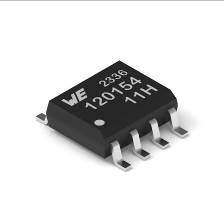 Source photo : Würth Elektronik WPME-CDIS « Isolateur numérique capacitif standard » à deux canaux.
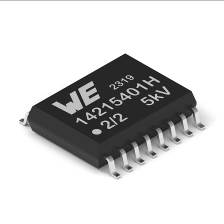 Source photo : Würth Elektronik WPME-CDIS « Isolateur numérique capacitif standard » à quatre canaux.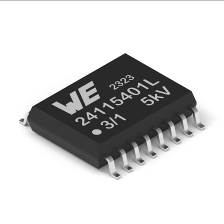 Source photo : Würth Elektronik WPME-CDIP « Isolateur numérique capacitif alimenté » avec alimentation.
Autres informations :Würth Elektronik France
Romain Méjean
1861, Avenue Henri Schneider
CS 70029
69881 Meyzieu Cedex
FranceMob : +33 6 75 28 45 24
Courriel : 
romain.mejean@we-online.comwww.we-online.comContact presse :HighTech communications GmbH
Brigitte Basilio
Brunhamstrasse 21
81249 München
AllemagneTél : +49 89 500778-20 
Courriel : 
b.basilio@htcm.dewww.htcm.de 